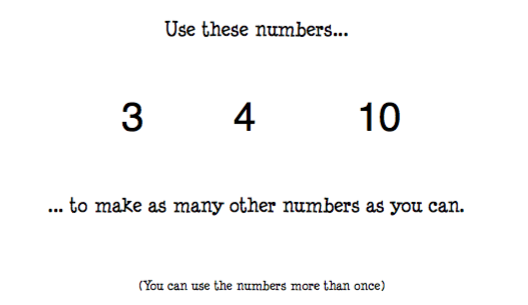 You can also include calculations of any kind.e.g.        10 + 3 + 4 = 17    (now you can’t make another 17)